Dear Mr Holliman,Apologies for not responding to your email sooner, I think there appears to have been a miscommunication in the email correspondence at some point. I mentioned Vanessa in my original response to Mr Smith only in that she had forwarded the original query to me for a response. Neither I nor Vanessa have done a paper on the Blue Boar site. The Bedford Borough Historic Environment Record does contain a report on an excavation undertaken in 1967 on the suspected site of the Blue Boar Inn on Cauldwell Street, the staff that undertook this excavation and wrote the report have long since retired (although I believe Mr Smith has been in contact with Evelyn Baker who directed the excavations). The report is reasonably in depth and gives a good description of the results together with illustrations and a single photograph of an 18th century cellar (the photograph is quite small though). The article itself does not mention whether the cellar is actually part of the 18th century inn or not, in fact the only source I can find linking the two (at a time when the inn was called The Golden Pot) is on the Bedfordshire and Luton Archives community web pages at the following link: http://www.bedfordshire.gov.uk/CommunityAndLiving/ArchivesAndRecordOffice/CommunityArchives/Bedford/CauldwellStreetIntroduction.aspxOne thought that springs to mind is that if you have arranged to visit St Mary’s Church, which is currently used by Albion Archaeology then their reference library will contain the same article we hold (Beds Archaeological Journal Volume 5 1970). However if alternatively you would like to visit the Historic Environment Record to view this report then you would be more than welcome, please let me know and I will book you in for a visit at 14.00 on the 7th August. One final consideration might be a visit to the Bedford and Luton Archive and Records Service (BLARS), they tend to hold far more historic documents and photographs than the Historic Environment Record and may well be your best bet for finding photographs of Cauldwell Street which may show the Blue Boar site prior to its redevelopment in the 20th century along with documents about the premises. They are open between 9am and 5pm on a Wednesday and further details can be found at the following website: http://www.bedfordshire.gov.uk/CommunityAndLiving/ArchivesAndRecordOffice/ArchivesAndRecordOffice.aspx Please let me know if you have any queries. Kind regards,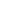 